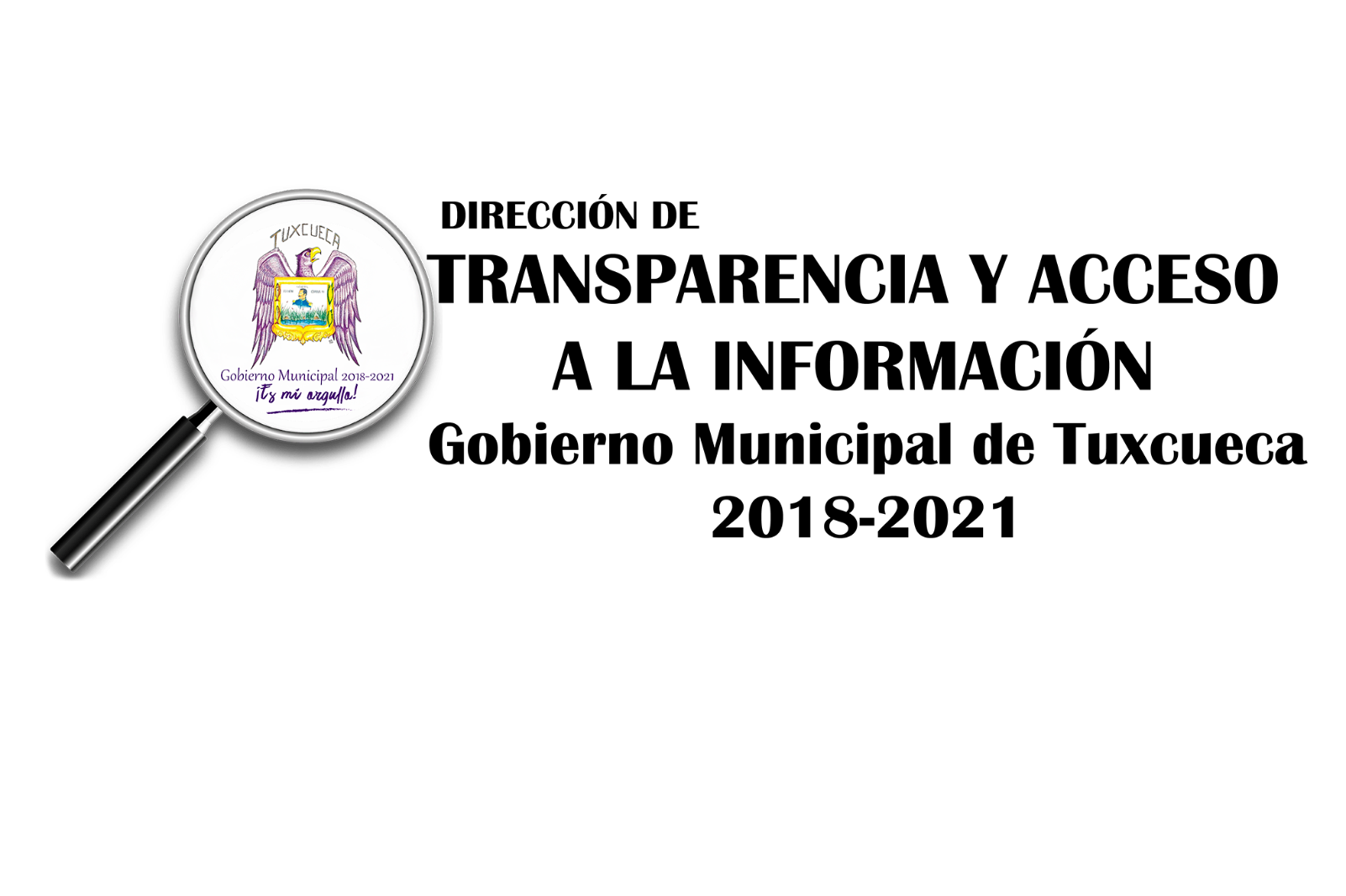 Estadísticas Febrero 2020__________________Dirección de TransparenciaH. Ayuntamiento de Tuxcueca, Jalisco, 2018-2021H. AYUNTAMIENTO DE TUXCUECA JALISCO 2018-2021H. AYUNTAMIENTO DE TUXCUECA JALISCO 2018-2021H. AYUNTAMIENTO DE TUXCUECA JALISCO 2018-2021H. AYUNTAMIENTO DE TUXCUECA JALISCO 2018-2021H. AYUNTAMIENTO DE TUXCUECA JALISCO 2018-2021H. AYUNTAMIENTO DE TUXCUECA JALISCO 2018-2021H. AYUNTAMIENTO DE TUXCUECA JALISCO 2018-2021H. AYUNTAMIENTO DE TUXCUECA JALISCO 2018-2021ESTADÍSTICAS  FEBRERO 2020ESTADÍSTICAS  FEBRERO 2020ESTADÍSTICAS  FEBRERO 2020ESTADÍSTICAS  FEBRERO 2020ESTADÍSTICAS  FEBRERO 2020ESTADÍSTICAS  FEBRERO 2020ESTADÍSTICAS  FEBRERO 2020ESTADÍSTICAS  FEBRERO 2020DIRECCIÓN DE TRANSPARENCIADIRECCIÓN DE TRANSPARENCIADIRECCIÓN DE TRANSPARENCIADIRECCIÓN DE TRANSPARENCIADIRECCIÓN DE TRANSPARENCIADIRECCIÓN DE TRANSPARENCIADIRECCIÓN DE TRANSPARENCIADIRECCIÓN DE TRANSPARENCIASolicitudes de información recibidas en el mes de febreroSolicitudes de información recibidas en el mes de febreroSolicitudes de información recibidas en el mes de febreroSolicitudes de información recibidas en el mes de febreroSolicitudes de información recibidas en el mes de febreroSolicitudes de información recibidas en el mes de febreroRecibidas este mesRecibidas este mesRecibidas este mesRecibidas este mesRecibidas este mesRecibidas este mes1FísicaFísicaFísicaFísica02INFOMEX - PNTINFOMEX - PNTINFOMEX - PNTINFOMEX - PNT103Vía electrónica distinta a INFOMEX- PNTVía electrónica distinta a INFOMEX- PNTVía electrónica distinta a INFOMEX- PNTVía electrónica distinta a INFOMEX- PNT39Sub Total49Derivadas por incompetenciaDerivadas por incompetenciaDerivadas por incompetencia1Derivadas por incompetencias0Total de Solicitudes49Solicitudes de información resultas en el mes de febreroSolicitudes de información resultas en el mes de febreroSolicitudes de información resultas en el mes de febreroSolicitudes de información resultas en el mes de febreroSolicitudes de información resultas en el mes de febreroSolicitudes de información resultas en el mes de febreroTipo de respuestaTipo de respuestaTipo de respuestaTipo de respuestaTipo de respuestaTipo de respuesta1AFIRMATIVAAFIRMATIVAAFIRMATIVAAFIRMATIVA62AFIRMATIVA PARCIAL POR INEXISTENCIAAFIRMATIVA PARCIAL POR INEXISTENCIAAFIRMATIVA PARCIAL POR INEXISTENCIAAFIRMATIVA PARCIAL POR INEXISTENCIA243AFIRMATIVA PARCIAL POR SER INFORMACIÓN RESERVADAAFIRMATIVA PARCIAL POR SER INFORMACIÓN RESERVADAAFIRMATIVA PARCIAL POR SER INFORMACIÓN RESERVADAAFIRMATIVA PARCIAL POR SER INFORMACIÓN RESERVADA04RECHAZADA POR NO CUMPLIR LOS REQUISITOS DE LEYRECHAZADA POR NO CUMPLIR LOS REQUISITOS DE LEYRECHAZADA POR NO CUMPLIR LOS REQUISITOS DE LEYRECHAZADA POR NO CUMPLIR LOS REQUISITOS DE LEY05NEGATIVA POR INEXISTENCIANEGATIVA POR INEXISTENCIANEGATIVA POR INEXISTENCIANEGATIVA POR INEXISTENCIA20Total50Tipo de información solicitadaTipo de información solicitadaTipo de información solicitadaTipo de información solicitadaTipo de información solicitada1FUNDAMENTALFUNDAMENTALFUNDAMENTAL102ORDINARIAORDINARIAORDINARIA203RESERVADARESERVADARESERVADA04CONFIDENCIALCONFIDENCIALCONFIDENCIAL0Total30Medio de acceso a la informaciónMedio de acceso a la informaciónMedio de acceso a la informaciónMedio de acceso a la informaciónMedio de acceso a la informaciónMedio de acceso a la información1Consulta directa personalConsulta directa personalConsulta directa personalConsulta directa personal02Consulta directa electrónicaConsulta directa electrónicaConsulta directa electrónicaConsulta directa electrónica33Reproducción de documentosReproducción de documentosReproducción de documentosReproducción de documentos14Elaboración de informes específicosElaboración de informes específicosElaboración de informes específicosElaboración de informes específicos195Combinación de las anterioresCombinación de las anterioresCombinación de las anterioresCombinación de las anteriores7Total30